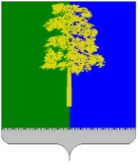 Муниципальное образование Кондинский районХанты-Мансийского автономного округа – ЮгрыАДМИНИСТРАЦИЯ КОНДИНСКОГО РАЙОНАРАСПОРЯЖЕНИЕВ соответствии с постановлениями главы Кондинского района 
от 27 января 2022 года № 3-п «О закреплении полномочий по решению вопросов местного значения органов местного самоуправления городского поселения Междуреченский на 2022-2024 годы», от 26 декабря 2023 года 
№ 93-п «О внесении изменений в постановление главы Кондинского района 
от 27 января 2022 года № 3-п «О закреплении полномочий по решению вопросов местного значения органов местного самоуправления городского поселения Междуреченский на 2022-2024 годы»: Внести в распоряжение администрации Кондинского района 
от 02 октября 2013 года № 574-р «Об утверждении перечня общедоступной информации о деятельности администрации Кондинского района, размещаемой в информационно-телекоммуникационной сети «Интернет» в форме открытых данных следующие изменения:В приложении к распоряжению:1. Строку 19 таблицы изложить в следующей редакции:«».2. Строку 35 таблицы изложить в следующей редакции:«».са/Банк документов/Распоряжения 2024от 02 февраля 2024 года№ 68-рпгт. МеждуреченскийО внесении изменений в распоряжениеадминистрации Кондинского районаот 02 октября 2013 года № 574-р«Об утверждении перечня общедоступной информации о деятельности администрации Кондинского района, размещаемой в информационно-телекоммуникационной сети «Интернет» в форме открытых данных»19.Перечень объектов похоронного назначенияСубъект Российской ФедерацииУправление жилищно-коммунального хозяйства администрации Кондинского районаЕжегодно19.Перечень объектов похоронного назначенияМуниципальное образованиеУправление жилищно-коммунального хозяйства администрации Кондинского районаЕжегодно19.Перечень объектов похоронного назначенияНазваниеУправление жилищно-коммунального хозяйства администрации Кондинского районаЕжегодно19.Перечень объектов похоронного назначенияАдрес местонахожденияУправление жилищно-коммунального хозяйства администрации Кондинского районаЕжегодно19.Перечень объектов похоронного назначенияТелефонУправление жилищно-коммунального хозяйства администрации Кондинского районаЕжегодно19.Перечень объектов похоронного назначенияСайтУправление жилищно-коммунального хозяйства администрации Кондинского районаЕжегодно19.Перечень объектов похоронного назначенияКоордината WGS-84 (широта)Управление жилищно-коммунального хозяйства администрации Кондинского районаЕжегодно19.Перечень объектов похоронного назначенияКоордината WGS-84 (долгота)Управление жилищно-коммунального хозяйства администрации Кондинского районаЕжегодно35.Управляющие компании Кондинского районаПолное наименованиеКомитет по управлению муниципальным имуществом администрации Кондинского районаЕжегодно35.Управляющие компании Кондинского районаСокращенное наименованиеКомитет по управлению муниципальным имуществом администрации Кондинского районаЕжегодно35.Управляющие компании Кондинского районаИННКомитет по управлению муниципальным имуществом администрации Кондинского районаЕжегодно35.Управляющие компании Кондинского районаОГРНКомитет по управлению муниципальным имуществом администрации Кондинского районаЕжегодно35.Управляющие компании Кондинского районаE-mailКомитет по управлению муниципальным имуществом администрации Кондинского районаЕжегодно35.Управляющие компании Кондинского районаОфициальный сайт в сети ИнтернетКомитет по управлению муниципальным имуществом администрации Кондинского районаЕжегодноГлава районаА.А.Мухин